父、「キャラべん」を作る                                                          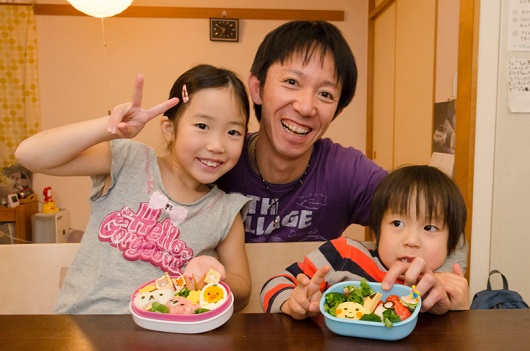 「キャラべん」は「キャラクターべんとう」のことです。　ゲームや　アニメの　キャラクターを　いろいろなで作って、かわいく　もりつけます。さんのお話うちは、上の子（むすめ）が8才で小学校2年生、下の子（むすこ）は5才です。3年前にがなくなりました。それで、きながら自分一人でそだてています。子どものやなどイベントの時に、かわいい「キャラべん」を作ります。ふつうのおべんとうは　１５分くらいで作りますが、キャラべんは、１時間くらいかかります。はじまり上の子のようちえんでは、水曜日はおべんとうの日でした。初めの週、ぼくが作りました。キャラべんに、　　きょうみがあったので、「しまじろう」を作ったんです。むすめも、クラスのみんなも、びっくりしたそうです。それから、水曜日のおべんとうは、ぼくが作るようになりました。作る楽しさテレビに、うちの子の好きなキャラクターが出てくると「これはおべんとうにできるかな？」と、かんがえながら見ています。キャラクターをきめたら、どんなを使って、どうやって作るか、かんがえます。もちろん、おいしいかどうか、むだがないかどうか、もです。おいしいものをちゃんと食べてほしいはじめは　かわいいけれど、食べにくいおべんとうを　作ってしまいました。食べにくくて、たくさんのこして、持って帰って来たことがあったんです。おべんとうは、食べるものなんです。それをわすれてはいけないと思っています。けんこうのためにも、子どもたちには好ききらいをしないで、いろんなものを食べてほしいです。だから、はできるだけが中心です。そして、えいように気をつけています。「パパのが好き」って言ってくれるとうれしいです。それに、食べるもののことで、子どもにさびしい思いをさせたくないと思います。いっしょに作って食べる楽しさ休みの日には、3人でいっしょにやきそばや、ちらしずしなどを　作って食べます。子どもたちにタコやきのやきかたを教えて、子どもたちがやいて、みんなで食べたこともあります。この子どもたちが大きくなった時「いっしょに作って食べて楽しかった」と　いしてくれたら　うれしいですね。左上：むすこからのリクエストの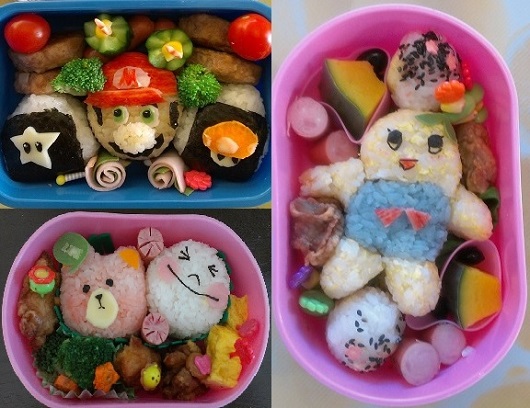 「マリオ」べんとう。右：むすめの遠足のために作った「ふなっしー」べんとう。左下：むすめの遠足に作ったおべんとう。キャラクターはインスタントメッセンジャー「LINE」の「ムーン」と「ベアー」。「ふなっしー」: a local character of Funabashi city, Chiba. It’s a fairy of pear.キャラクターのかおのつくり方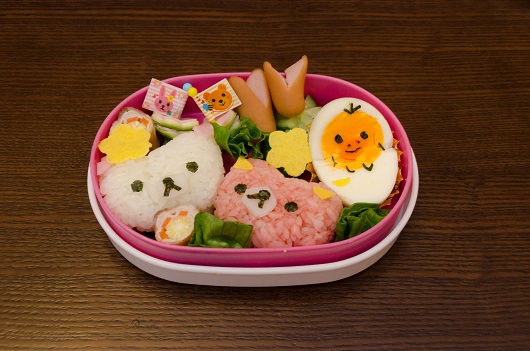 Ａ　パーツを作る (Making parts)のり (Nori sea vegetable)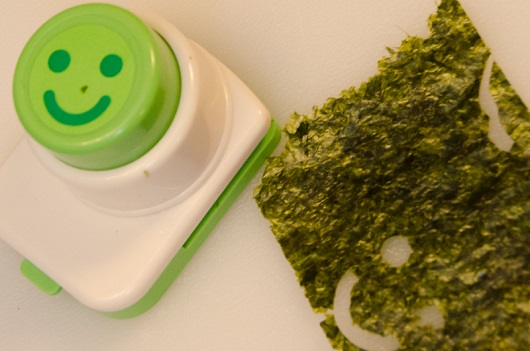 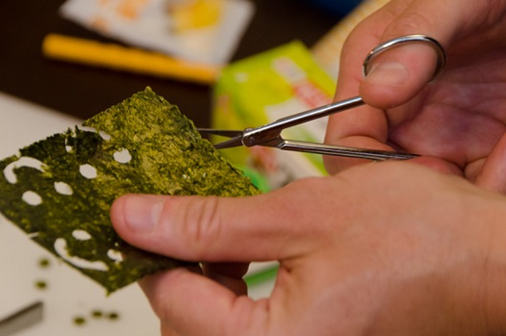 キャラクターの目や口などに、のりを使います。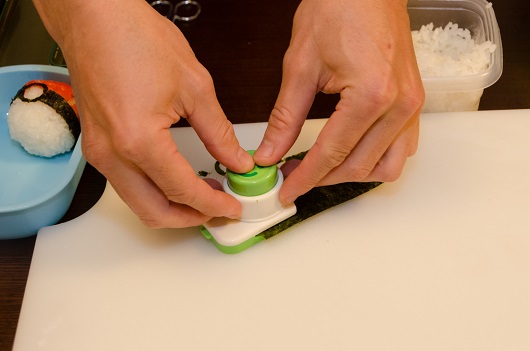 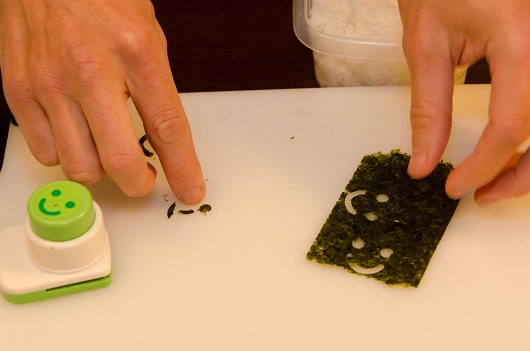 のりパンチや、小さいはさみを　使って目や口を作ります。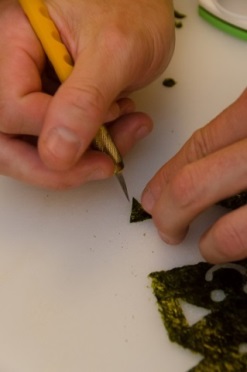 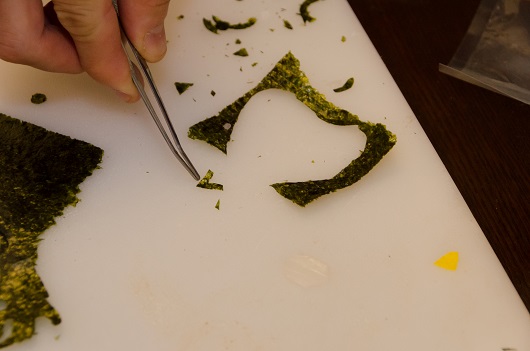 のりをVにカットし、クマのキャラクターのはなと口を作ります。　カマボコ　(Japanese fishcakes)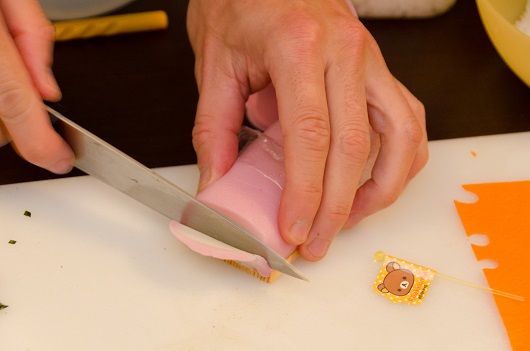 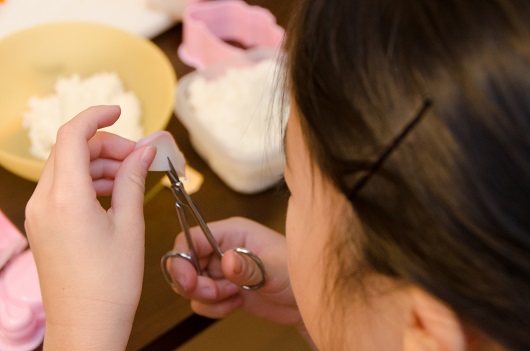 かおを作るのにカマボコをよく使います。（クマのはなと口の白いところを
作っています。）フリカケ　(Sprinkles)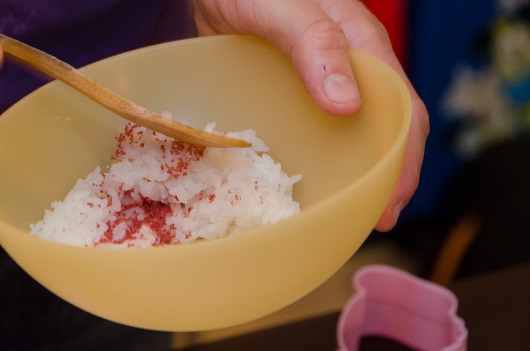 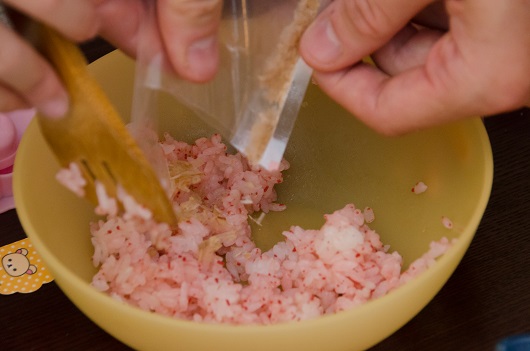 クマのかおを作るために、フリカケでごをピンクにします。
はごろもフーズ「デコふり」　http://www.hagoromofoods.co.jp/recipe/decofuri/たまごシート　(plain thin omelette sheet)クマの耳や、花を　たまごシートで　作ります。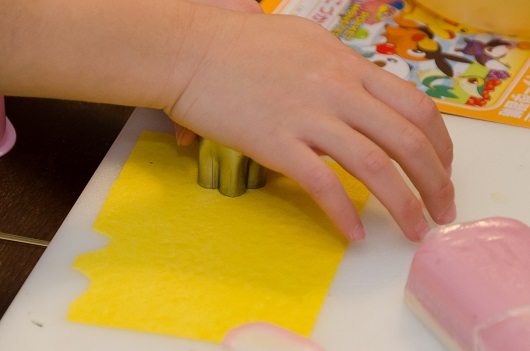 キューピー「たまごやのきシート」
http://www.kewpie.co.jp/obentou/tamago/　Ｂ　パーツをくみ合わせる (Assembling parts)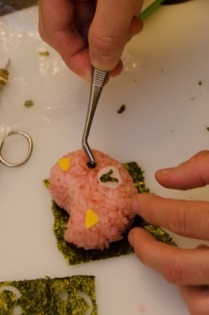 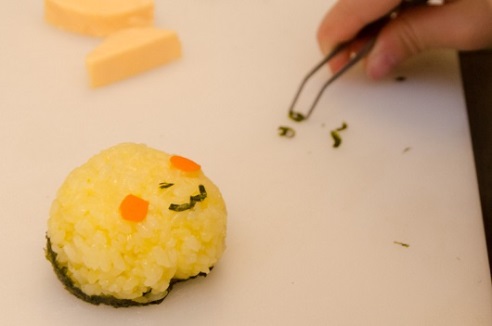 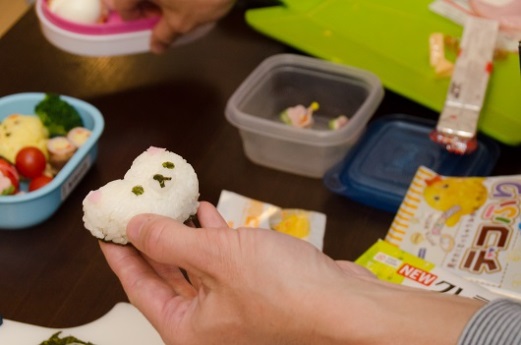 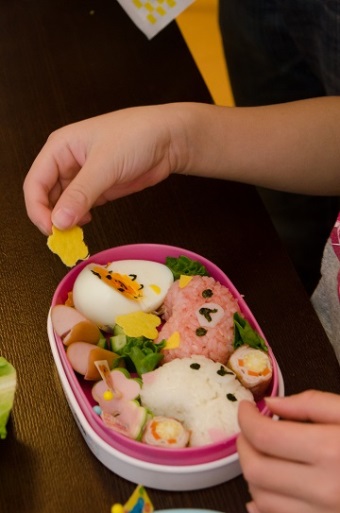 おべんとうばこに　入れて、
たまごシートの花をかざります。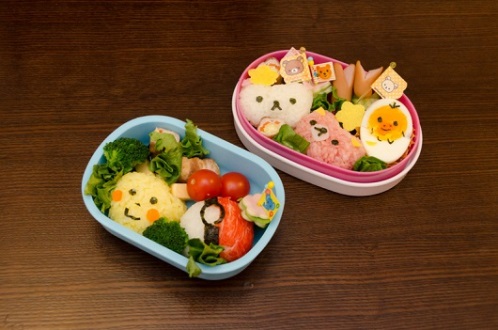 　　　　　　　　はい、できあがり！Resources on related topic: お弁当―食べる楽しみ、伝わる温もり― 
http://www.tjf.or.jp/clicknippon/ja/archive/http://www.tjf.or.jp/clicknippon/ja/archive/docs/TB28_J.pdfhttp://www.tjf.or.jp/clicknippon/ja/archive/docs/TB28_E.pdf